Protocol for the Examination of Specimens From Patients With Carcinoma of the Pancreas Version: 4.2.0.1Protocol Posting Date: July 2021 CAP Laboratory Accreditation Program Protocol Required Use Date: March 2022The changes included in this current protocol version affect accreditation requirements. The new deadline for implementing this protocol version is reflected in the above accreditation date.For accreditation purposes, this protocol should be used for the following procedures AND tumor types:This protocol is NOT required for accreditation purposes for the following:The following tumor types should NOT be reported using this protocol:AuthorsLawrence J. Burgart, MD*; William V. Chopp, MD*; Dhanpat Jain, MD*.
With guidance from the CAP Cancer and CAP Pathology Electronic Reporting Committees.
* Denotes primary author.Accreditation RequirementsThis protocol can be utilized for a variety of procedures and tumor types for clinical care purposes. For accreditation purposes, only the definitive primary cancer resection specimen is required to have the core and conditional data elements reported in a synoptic format.Core data elements are required in reports to adequately describe appropriate malignancies. For accreditation purposes, essential data elements must be reported in all instances, even if the response is “not applicable” or “cannot be determined.”Conditional data elements are only required to be reported if applicable as delineated in the protocol. For instance, the total number of lymph nodes examined must be reported, but only if nodes are present in the specimen.Optional data elements are identified with “+” and although not required for CAP accreditation purposes, may be considered for reporting as determined by local practice standards.The use of this protocol is not required for recurrent tumors or for metastatic tumors that are resected at a different time than the primary tumor. Use of this protocol is also not required for pathology reviews performed at a second institution (ie, secondary consultation, second opinion, or review of outside case at second institution).Synoptic ReportingAll core and conditionally required data elements outlined on the surgical case summary from this cancer protocol must be displayed in synoptic report format. Synoptic format is defined as:Data element: followed by its answer (response), outline format without the paired Data element: Response format is NOT considered synoptic.The data element should be represented in the report as it is listed in the case summary. The response for any data element may be modified from those listed in the case summary, including “Cannot be determined” if appropriate.Each diagnostic parameter pair (Data element: Response) is listed on a separate line or in a tabular format to achieve visual separation. The following exceptions are allowed to be listed on one line:Anatomic site or specimen, laterality, and procedurePathologic Stage Classification (pTNM) elementsNegative margins, as long as all negative margins are specifically enumerated where applicableThe synoptic portion of the report can appear in the diagnosis section of the pathology report, at the end of the report or in a separate section, but all Data element: Responses must be listed together in one locationOrganizations and pathologists may choose to list the required elements in any order, use additional methods in order to enhance or achieve visual separation, or add optional items within the synoptic report. The report may have required elements in a summary format elsewhere in the report IN ADDITION TO but not as replacement for the synoptic report ie, all required elements must be in the synoptic portion of the report in the format defined above.Summary of Changesv 4.2.0.1Fixed incorrect staging classification note for pT1 Changed "Tumor less than or equal to 2 cm or less in..." to "Tumor less than or equal to 2 cm in..."Fixed incorrect staging classification for pT2Changed “Tumor greater than 2 cm and less than equal to 4 cm..." to "Tumor greater than 2 cm and less than or equal to 4 cm...”v 4.2.0.0General ReformattingRevised Margins SectionRevised Lymph Nodes SectionAdded Distant Metastasis SectionRemoved pTx and pNx Staging ClassificationReformatted Treatment EffectReformatted Sites Involved by Direct Tumor ExtensionReporting TemplateProtocol Posting Date: July 2021 Select a single response unless otherwise indicated.CASE SUMMARY: (PANCREAS (EXOCRINE)) Standard(s): AJCC-UICC 8 SPECIMEN (Note A) Procedure ___ Excisional biopsy (enucleation) ___ Pancreaticoduodenectomy (Whipple resection), partial pancreatectomy ___ Total pancreatectomy ___ Partial pancreatectomy, pancreatic body ___ Partial pancreatectomy, pancreatic tail ___ Other (specify): _________________ ___ Not specified TUMOR Tumor Site (Note B) (select all that apply) ___ Pancreatic head: _________________ ___ Uncinate process: _________________ ___ Pancreatic body: _________________ ___ Pancreatic tail: _________________ ___ Other (specify): _________________ ___ Cannot be determined: _________________ ___ Not specified Histologic Type (Note C) Ductal Adenocarcinoma ___ Ductal adenocarcinoma (NOS) ___ Colloid carcinoma (mucinous noncystic carcinoma) ___ Signet-ring cell carcinoma (poorly cohesive carcinoma) ___ Intraductal papillary-mucinous neoplasm with an associated invasive carcinoma ___ Intraductal oncocytic papillary neoplasm with associated invasive carcinoma ___ Intraductal papillary neoplasm with an associated invasive carcinoma ___ Mucinous cystic neoplasm with an associated invasive carcinoma ___ Medullary carcinoma ___ Adenosquamous carcinoma ___ Hepatoid carcinoma ___ Large cell carcinoma with rhabdoid phenotype ___ Undifferentiated carcinoma ___ Undifferentiated carcinoma with osteoclast-like giant cells Acinar Cell Carcinoma ___ Acinar cell carcinoma (NOS) ___ Acinar cell cystadenocarcinoma ___ Mixed acinar-neuroendocrine carcinoma ___ Mixed ductal-neuroendocrine carcinoma ___ Mixed acinar-endocrine-ductal carcinoma ___ Mixed acinar-ductal carcinoma Other ___ Pancreatoblastoma ___ Solid-pseudopapillary neoplasm ___ Solid-pseudopapillary neoplasm with high grade carcinoma ___ Large cell neuroendocrine carcinoma ___ Small cell neuroendocrine carcinoma ___ Mixed neuroendocrine-non-neuroendocrine neoplasm ___ Other histologic type not listed (specify): _________________ +Histologic Type Comment: _________________ Histologic Grade (ductal carcinoma only) (Note D) ___ Not applicable ___ G1, well differentiated ___ G2, moderately differentiated ___ G3, poorly differentiated ___ Other (specify): _________________ ___ GX, cannot be assessed: _________________ Tumor Size ___ Greatest dimension in Centimeters (cm): _________________ cm+Additional Dimension in Centimeters (cm): ____ x ____ cm___ Cannot be determined (explain): _________________ Site(s) Involved by Direct Tumor Extension (select all that apply) ___ No invasion (carcinoma in situ / high-grade dysplasia, including pancreatic intraepithelial neoplasia III) ___ Confined to pancreas +Pancreatic Surface Involvement (select all that apply) ___ Posterior surface ___ Anterior surface ___ Vascular bed / groove (corresponding to superior mesenteric vein / portal vein) ___ Ampulla of Vater or sphincter of Oddi ___ Duodenal wall ___ Peripancreatic soft tissues ___ Retroperitoneal soft tissue ___ Mesenteric adipose tissue ___ Mesocolon ___ Other peripancreatic soft tissue (specify): _________________ ___ Extrapancreatic common bile duct ___ Stomach ___ Superior mesenteric vein ___ Portal vein ___ Celiac axis ___ Superior mesenteric artery ___ Common hepatic artery ___ Other adjacent organ(s) or structure(s): _________________ ___ Cannot be determined: _________________ ___ No evidence of primary tumor Treatment Effect (Note E) ___ No known presurgical therapy ___ Present, with no viable cancer cells (complete response, score 0) ___ Present, with single cells or rare small groups of cancer cells (near complete response, score 1) ___ Present, with residual cancer showing evident tumor regression, but more than single cells or rare small groups of cancer cells (partial response, score 2) ___ Present (not otherwise specified) ___ Absent, with extensive residual cancer and no evident tumor regression (poor or no response, score 3) ___ Cannot be determined: _________________ Lymphovascular Invasion (Note F) ___ Not identified ___ Present ___ Cannot be determined: _________________ Perineural Invasion (Note G) ___ Not identified ___ Present ___ Cannot be determined: _________________ +Tumor Comment: _________________ MARGINS (Note H) Margin Status for Invasive Carcinoma ___ All margins negative for invasive carcinoma +Closest Margin(s) to Invasive Carcinoma (select all that apply) ___ Proximal pancreatic parenchymal: _________________ ___ Distal pancreatic parenchymal: _________________ ___ Pancreatic neck / parenchymal: _________________ ___ Uncinate (retroperitoneal / superior mesenteric artery): _________________ ___ Bile duct: _________________ ___ Proximal (gastric or duodenal): _________________ ___ Distal (duodenal or jejunal): _________________ ___ Other (specify): _________________ ___ Cannot be determined: _________________ +Distance from Invasive Carcinoma to Closest Margin Specify in Centimeters (cm) ___ Exact distance in cm: _________________ cm___ Greater than 1 cm Specify in Millimeters (mm) ___ Exact distance in mm: _________________ mm___ Greater than 10 mm Other ___ Other (specify): _________________ ___ Cannot be determined: _________________ ___ Invasive carcinoma present at margin Margin(s) Involved by Invasive Carcinoma (select all that apply) ___ Proximal pancreatic parenchymal: _________________ ___ Distal pancreatic parenchymal: _________________ ___ Pancreatic neck / parenchymal: _________________ ___ Uncinate (retroperitoneal / superior mesenteric artery): _________________ ___ Bile duct: _________________ ___ Proximal (gastric or duodenal): _________________ ___ Distal (duodenal or jejunal): _________________ ___ Other (specify): _________________ ___ Cannot be determined: _________________ ___ Other (specify): _________________ ___ Cannot be determined (explain): _________________ ___ Not applicable Margin Status for Dysplasia and Intraepithelial Neoplasia (select all that apply) ___ All margins negative for dysplasia and intraepithelial neoplasia ___ Pancreatic high-grade intraepithelial neoplasia present at margin Margin(s) Involved by Pancreatic High-Grade Intraepithelial Neoplasia (select all that apply) ___ Proximal pancreatic parenchymal: _________________ ___ Distal pancreatic parenchymal: _________________ ___ Pancreatic neck / parenchymal: _________________ ___ Other (specify): _________________ ___ Cannot be determined: _________________ ___ High-grade intraepithelial neoplasia present at bile duct margin: _________________ ___ High-grade dysplasia present at margin Margin(s) Involved by High-Grade Dysplasia (select all that apply) ___ Proximal (gastric or duodenal): _________________ ___ Distal (duodenal or jejunal): _________________ ___ Other (specify): _________________ ___ Cannot be determined: _________________ ___ Other (specify): _________________ ___ Cannot be determined (explain): _________________ ___ Not applicable +Margin Comment: _________________ REGIONAL LYMPH NODES Regional Lymph Node Status ___ Not applicable (no regional lymph nodes submitted or found) ___ Regional lymph nodes present ___ All regional lymph nodes negative for tumor ___ Tumor present in regional lymph node(s) Number of Lymph Nodes with Tumor ___ Exact number (specify): _________________ ___ At least (specify): _________________ ___ Other (specify): _________________ ___ Cannot be determined (explain): _________________ ___ Other (specify): _________________ ___ Cannot be determined (explain): _________________ Number of Lymph Nodes Examined ___ Exact number (specify): _________________ ___ At least (specify): _________________ ___ Other (specify): _________________ ___ Cannot be determined (explain): _________________ +Regional Lymph Node Comment: _________________ DISTANT METASTASIS Distant Site(s) Involved, if applicable (select all that apply) ___ Not applicable ___ Non-regional lymph node(s): _________________ ___ Liver: _________________ ___ Other (specify): _________________ ___ Cannot be determined: _________________ PATHOLOGIC STAGE CLASSIFICATION (pTNM, AJCC 8th Edition) (Note I) Reporting of pT, pN, and (when applicable) pM categories is based on information available to the pathologist at the time the report is issued. As per the AJCC (Chapter 1, 8th Ed.) it is the managing physician’s responsibility to establish the final pathologic stage based upon all pertinent information, including but potentially not limited to this pathology report. TNM Descriptors (select all that apply) ___ Not applicable ___ m (multiple primary tumors) ___ r (recurrent) ___ y (post-treatment) pT Category# ___ pT not assigned (cannot be determined based on available pathological information) # Size of invasive component should be used for determining the T category. ___ pT0: No evidence of primary tumor ___ pTis: Carcinoma in situ (This includes high-grade pancreatic intraepithelial neoplasia (PanIN-3), intraductal papillary mucinous neoplasm with high-grade dysplasia, intraductal tubulopapillary neoplasm with high-grade dysplasia, and mucinous cystic neoplasm with high-grade dysplasia.) pT1: Tumor less than or equal to 2 cm in greatest dimension ___ pT1a:Tumor less than or equal to 0.5 cm in greatest dimension ___ pT1b: Tumor greater than 0.5 cm and less than 1 cm in greatest dimension ___ pT1c: Tumor 1-2 cm in greatest dimension ___ pT1 (subcategory cannot be determined) ___ pT2: Tumor greater than 2 cm and less than or equal to 4 cm in greatest dimension ___ pT3: Tumor greater than 4 cm in greatest dimension ___ pT4: Tumor involves the celiac axis or the superior mesenteric artery, and / or common hepatic artery, regardless of size pN Category ___ pN not assigned (no nodes submitted or found) ___ pN not assigned (cannot be determined based on available pathological information) ___ pN0: No regional lymph node metastasis ___ pN1: Metastasis in one to three regional lymph nodes ___ pN2: Metastasis in four or more regional lymph nodes pM Category (required only if confirmed pathologically) ___ Not applicable - pM cannot be determined from the submitted specimen(s) ___ pM1: Distant metastasis ADDITIONAL FINDINGS (Note J) +Additional Findings (select all that apply) ___ None identified ___ Pancreatic intraepithelial neoplasia (PanIN) (specify highest grade): _________________ ___ Chronic pancreatitis ___ Acute pancreatitis ___ Other (specify): _________________ SPECIAL STUDIES +Ancillary Studies (Note K) (specify): _________________ COMMENTS Comment(s): _________________ Explanatory NotesA. TumorsThis protocol applies to epithelial tumors of the exocrine pancreas. It excludes endocrine tumors and tumors of the ampulla of Vater. More than 90% to 95% of malignant tumors of the pancreas are exocrine carcinomas.  For these tumors, surgical resection remains the only potentially curative approach, and the prognosis is primarily dependent on the anatomic extent of disease and performance status. B. Definition of LocationThe anatomic subdivisions defining location of tumors of the pancreas (Figure 1) are as follows1:Tumors of the head of the pancreas are those arising to the right of the left border of the superior mesenteric vein. The uncinate process is part of the head.Tumors of the body of the pancreas are those arising between the left border of the superior mesenteric vein and the left border of the aorta.Tumors of the tail of the pancreas are those arising between the left border of the aorta and the hilum of the spleen.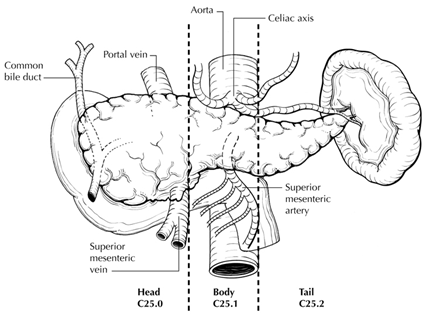 Figure 1. Anatomic subsites of the pancreas. From Greene et al.2 Used with permission of the American Joint Committee on Cancer (AJCC), Chicago, Illinois. The original source for this material is the AJCC Cancer Staging Atlas (2006) published by Springer Science and Business Media LLC, www.springerlink.com. ReferencesAmin MB, Edge SB, Greene FL, et al, eds. AJCC Cancer Staging Manual. 8th ed. New York, NY: Springer; 2017.Greene FL, Compton, CC, Fritz AG, et al, eds. AJCC Cancer Staging Atlas. New York, NY: Springer; 2006.C. Histologic Type A classification of malignant epithelial tumors of the exocrine pancreas recommended by the World Health Organization (WHO),1 however; this protocol does not preclude the use of other histologic types or systems of classification.ReferencesGill AJ, Klimstra DS, Lam AK, Washington MK eds. Tumours  of the pancreas. In: WHO Classification of Tumours Editorial Board. Digestive system tumours. Lyon, France 2019. pp 295-371D. Histopathologic Grade For adenocarcinomas, a histologic grade based on the extent of glandular differentiation is shown below1:Grade X	Cannot be assessedGrade 1 	Well-differentiated (greater than 95% of tumor composed of glands)Grade 2 	Moderately differentiated (50% to 95% of tumor composed of glands)Grade 3 	Poorly differentiated (49% or less of tumor composed of glands)Certain histologic subtypes, including acinar cell carcinoma, acinar cell cystadenocarcinoma, serous cystadenocarcinoma, and solid-pseudopapillary neoplasm, are not assigned a grade. By convention, signet-ring cell carcinomas are assigned grade 3. Undifferentiated carcinomas lack morphologic or immunohistochemical evidence of glandular, squamous, or neuroendocrine differentiation. This grading scheme is not applicable to poorly differentiated neuroendocrine carcinomas. For pancreatic ductal carcinoma, histologic grade has been shown to have prognostic significance, with high grade (grade 3) being an unfavorable prognostic factor.1,2 Kloeppel grading scheme uses a combination of glandular differentiation, mucin production, mitoses, and nuclear pleomorphism. No differences in predictive value have been demonstrated in comparisons between the Klöppel grading system and the grading system based on glandular differentiation alone.2 Other systems based on patterns of infiltration of predominant and secondary tumor patterns have been proposed1 but have not been widely adopted.ReferencesAdsay NV, Basturk O, Bonnett M, et al. A proposal for a new and more practical grading scheme for pancreatic ductal adenocarcinoma. Am J Surg Pathol. 2005;29(6):724-733.Giulianotti PC, Boggi U, Fornaciari G, et al. Prognostic value of histological grading in ductal adenocarcinoma of the pancreas: Kloppel vs TNM grading. Int J Pancreatol. 1995;17(3):279-289.E. Treatment EffectResponse of tumor to previous chemotherapy or radiation therapy should be reported.  Several scoring systems have been described, and a modified Ryan scheme1 is recommended, as below:Modified Ryan Scheme for Tumor Regression Score1Sizable pools of acellular mucin may be present after chemoradiation but should not be interpreted as representing residual tumor. The size of the viable tumor should be used to assign the ypT category and requires a combined assessment of gross and microscopic findings. Multiple foci of viable tumor within the same tumor mass can be added to obtain the maximum linear dimension for staging.   This protocol does not preclude the use of other systems for assessment of tumor response.2,3 A modification of the above scoring scheme into a 3-tier scheme has been shown to correlate better with outcome: no residual carcinoma (grade 0), minimal residual carcinoma defined as single cells or small groups of cancer cells, <5% residual carcinoma (grade 1), 5% or more residual carcinoma (grade 2).4,5ReferencesRyan R, Gibbons D, Hyland JMP, et al. Pathological response following long-course neoadjuvant chemoradiotherapy for locally advanced rectal cancer. Histopathology. 2005;47:141-146.Evans DB, Rich TA, Byrd DR, et al. Preoperative chemoradiation and pancreaticoduodenectomy for adenocarcinoma of the pancreas. Arch Surg. 1992;127:1335-1339.Breslin TM, Hess KR, Harbison DB, et al. Neoadjuvant chemoradiotherapy for adenocarcinoma of the pancreas: treatment variables and survival duration. Ann Surg Oncol. 2001;8(2):123-132.Chatterjee D, Katz MH, Rashid A, et al. Histologic grading of the extent of residual carcinoma following neoadjuvant chemoradiation in pancreatic ductal adenocarcinoma: a predictor for patient outcome. Cancer. 2012;118(12):3182-3190.Lee SM, Katz MH, Liu L, et al. Validation of a proposed tumor regression grading scheme for pancreatic ductal adenocarcinoma after neoadjuvant therapy as a prognostic indicator for survival. Am J Surg Pathol. 2016;40(12):1653-1660.F. Venous/Lymphatic Vessel InvasionVenous as well as lymphatic (small vessel) invasion has been shown to be an adverse prognostic factor.1,2ReferencesGarcea G, Dennison AR, Ong SL, et al. Tumour characteristics predictive of survival following resection for ductal adenocarcinoma of the head of pancreas. Eur J Surg Oncol. 2007;33(7):892-897.Chen JW, Bhandari M, Astill DS, et al. Predicting patient survival after pancreaticoduodenectomy for malignancy: histopathological criteria based on perineural infiltration and lymphovascular invasion. HPB (Oxford). 2010;12(2):101-108.G. Perineural InvasionPerineural invasion has been shown to be an adverse prognostic factor.1,2 ReferencesChen JW, Bhandari M, Astill DS, et al. Predicting patient survival after pancreaticoduodenectomy for malignancy: histopathological criteria based on perineural infiltration and lymphovascular invasion. HPB (Oxford). 2010;12(2):101-108.Chatterjee D, Katz MH, Rashid A, et al. Perineural and intra-neural invasion in posttherapy pancreaticoduodenectomy specimens predicts poor prognosis in patients with pancreatic ductal adenocarcinoma. Am J Surg Pathol. 2012;36(3):409.H. MarginsThe nonperitonealized surface of the uncinate process (uncinate margin) constitutes the inferior-posterior retroperitoneal margin of pancreaticoduodenectomy specimens (Figure 2) and should be inked; sections through the tumor at its closest approach to this margin should be submitted.1 This margin has also been referred to as retroperitoneal margin and superior mesenteric artery margin.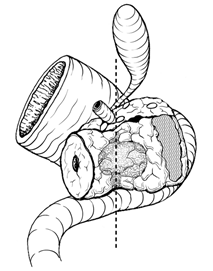 Figure 2. Posterior view of tumor arising in the pancreatic head, with dotted line indicating the location of the confluence of the portal and superior mesenteric veins. The hatched area shows the retroperitoneal (uncinate process) margin. From Greene et al.2 Used with permission of the American Joint Committee on Cancer (AJCC), Chicago, Illinois. The original source for this material is the AJCC Cancer Staging Atlas (2006) published by Springer Science and Business Media LLC, www.springerlink.com. Because local recurrences of invasive pancreatic adenocarcinoma arise in the pancreatic bed corresponding to the uncinate margin and vascular groove of, Inking of the vascular groove corresponding to portal and superior mesenteric veins and submission of sections through the tumor at its closest approach to this surface is recommended. Reporting of tumor involvement of anterior and non-uncinate posterior surfaces is recommended, but not required. The vascular groove, anterior surface and the non-uncinate posterior surface are not considered as resection margins.1,3When dealing with an intraductal tumor, the pancreatic (neck/parenchymal) resection margin and the common bile duct margin (Whipple resection) are the most critical. Complete en face sections through the pancreatic resection margin and the common bile duct margin should be taken.1 The presence of tumor at or within 1 mm of resection margin constitutes a positive margin.4,5 Margin status can be reported as negative (R0, no residual disease), R1 (positive, microscopic residual disease) and R2 (positive, macroscopic residual disease).3ReferencesAdsay NV, Basturk O, Saka B, et al. Whipple made simple for surgical pathologists: orientation, dissection, and sampling of pancreaticoduodenectomy specimens for a more practical and accurate evaluation of pancreatic, distal common bile duct, and ampullary tumors. Am J Surg Pathol. 2014;38(4):480-493.Greene FL, Compton, CC, Fritz AG, et al, eds. AJCC Cancer Staging Atlas. New York, NY: Springer;2006.Amin MB, Edge SB, Greene FL, et al, eds. AJCC Cancer Staging Manual. 8th ed. New York, NY: Springer; 2017.Campbell F, Smith RA, Whelan P, et al. Classification of R1 resections for pancreatic cancer: the prognostic relevance of tumour involvement within 1 mm of a resection margin. Histopathol. 2009;55(3):277-283.Verbeke CS, Menon KV. Redefining resection margin status in pancreatic cancer. HPB. 2009;11(4):282-289.I. Pathologic Stage ClassificationThe TNM staging system for carcinoma of the exocrine pancreas of the American Joint Committee on Cancer (AJCC) and the International Union Against Cancer (UICC) is recommended and shown below.1 The postresection prognosis of a patient with pancreatic carcinoma is primarily determined by the anatomic extent of disease as defined by the TNM stage groupings.According to AJCC/UICC convention, the designation “T” refers to a primary tumor that has not been previously treated. The symbol “p” refers to the pathologic classification of the TNM, as opposed to the clinical classification, and is based on gross and microscopic examination. pT entails a resection of the primary tumor or biopsy adequate to evaluate the highest pT category, pN entails removal of nodes adequate to validate lymph node metastasis, and pM implies microscopic examination of distant lesions. Clinical classification (cTNM) is usually carried out by the referring physician before treatment during initial evaluation of the patient or when pathologic classification is not possible.Pathologic staging is usually performed after surgical resection of the primary tumor. Pathologic staging depends on pathologic documentation of the anatomic extent of disease, whether or not the primary tumor has been completely removed. If a biopsied tumor is not resected for any reason (eg, when technically infeasible) and if the highest T and N categories or the M1 category of the tumor can be confirmed microscopically, the criteria for pathologic classification and staging have been satisfied without total removal of the primary cancer.TNM DescriptorsFor identification of special cases of TNM or pTNM classifications, the “m” suffix and “y,” “r,” and “a” prefixes are used. Although they do not affect the stage grouping, they indicate cases needing separate analysis.The “m” suffix indicates the presence of multiple primary tumors in a single site and is recorded in parentheses: pT(m)NM.The “y” prefix indicates those cases in which classification is performed during or after initial multimodality therapy (ie, neoadjuvant chemotherapy, radiation therapy, or both chemotherapy and radiation therapy). The cTNM or pTNM category is identified by a “y” prefix. The ycTNM or ypTNM categorizes the extent of tumor actually present at the time of that examination. The “y” categorization is not an estimate of tumor before multimodality therapy (ie, before initiation of neoadjuvant therapy).The “r” prefix indicates a recurrent tumor when staged after a documented disease-free interval and is identified by the “r” prefix: rTNM.The “a” prefix designates the stage determined at autopsy: aTNM.Vessel InvasionAccording to AJCC/UICC convention, vessel invasion (lymphatic or venous) does not affect the T category indicating local extent of tumor unless specifically included in the definition of a T category. T Category Considerations (Figures 3 and 4)If more than 1 tumor is present in the pancreas, the tumor with the highest T category should be classified according to the pT definitions and either the multiplicity (“m”) or the actual number of simultaneous multiple tumors (eg, “3”) should be indicated in parentheses after the T category of the primary tumor (eg, pT3[m] or pT3[2]).This applies only to grossly recognizable, synchronous primary carcinomas and not to a single, grossly detected tumor with multiple separate microscopic foci.2 Tis includes high-grade pancreatic intraepithelial neoplasia (PanIn-3), intraductal papillary mucinous neoplasm with high-grade dysplasia, intraductal tubulopapillary neoplasm with high-grade dysplasia and mucinous cystic neoplasm with high-grade dysplasia. The T categories T1-T3 are defined by tumor size as it provides better prognostic stratification than classification based on extension into peripancreatic tissue.3,4,5,6,7 Tumor size is determined by measurement of the gross lesion and should be corroborated on microscopic assessment. For invasive carcinoma associated with intraductal papillary mucinous neoplasms, intraductal tubulopapillary neoplasms and mucinous cystic neoplasms, only the size of the invasive component should be used to determine the T category. The synoptic report is not required for intraductal papillary mucinous neoplasms, intraductal tubulopapillary neoplasms and mucinous cystic neoplasms in the absence of an invasive component. The invasive portion in these cases can be multifocal. It is currently not clear whether size of the largest tumor focus or combined size of all invasive foci determines tumor outcome. Both measurements can be included in the pathology report, and the maximum linear dimension of the largest invasive focus is used for staging.Extension beyond the pancreas may include invasion of peripancreatic soft tissue, peritoneum (including mesocolon, greater/lesser omentum), extrapancreatic biliary system, and/or duodenum (including the ampulla of Vater) for pancreatic head tumors, while stomach, spleen, left adrenal, and peritoneum can be involved by direct extension of body/tail tumors. Tumor extension in these areas does not affect staging, but should be noted in the pathology report. Invasion of the portal vein does not affect staging, but has been shown to be an independent prognostic factor.8 T4 tumors are characterized by involvement of superior mesenteric artery, celiac axis and/or common hepatic artery. In most instances, these tumors are considered unresectable and hence T4 category is determined by radiologic studies and is not usually assigned by pathologists.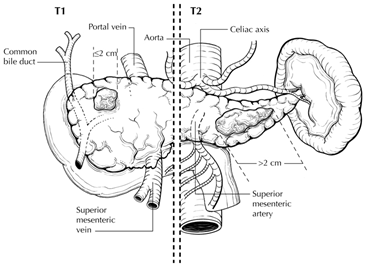 Figure 3. T1 (left of dotted line) is defined as tumor measuring 2 cm or less in greatest dimension and limited to the pancreas.  T2 (right of dotted line) is defined as tumor measuring more than 2 cm in greatest dimension and less than 4 cm in greatest dimension. From Greene et al.9 Used with permission of the American Joint Committee on Cancer (AJCC), Chicago, Illinois. The original source for this material is the AJCC Cancer Staging Atlas (2006) published by Springer Science and Business Media LLC, www.springerlink.com. 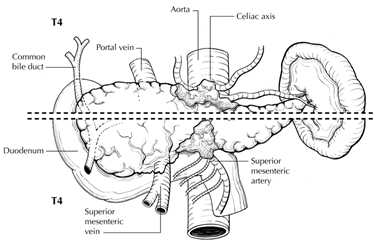 Figure 4. T4 tumor involves the celiac axis (above dotted line) or the superior mesenteric artery (below dotted line). T4 tumors are considered unresectable and are rarely encountered in surgical pathology specimens. From Greene et al.9 Used with permission of the American Joint Committee on Cancer (AJCC), Chicago, Illinois. The original source for this material is the AJCC Cancer Staging Atlas (2006) published by Springer Science and Business Media LLC, www.springerlink.com. N Category ConsiderationsThe regional lymph nodes for head and neck cancers include lymph nodes along common bile duct, common hepatic artery, portal vein, pyloric, anterior and posterior pancreaticoduodenal arcades, superior mesenteric vein and right lateral wall of superior mesenteric artery (Figures 5 and 6). The regional lymph nodes for the pancreatic body and tail cancers include lymph nodes along common hepatic artery, celiac axis, splenic artery, and splenic hilum. Tumor involvement of other nodal groups is considered distant metastasis. Anatomic division of lymph nodes is not necessary, but separately submitted lymph nodes should be individually reported.Lymph node metastasis is an independent adverse prognostic factor.3,5,10,11,12,13 Microscopic evaluation of at least 12 lymph nodes is recommended for Whipple resections.14,15 Based on outcome data, tumors with positive lymph nodes are now categorized as N1 or N2.16,17 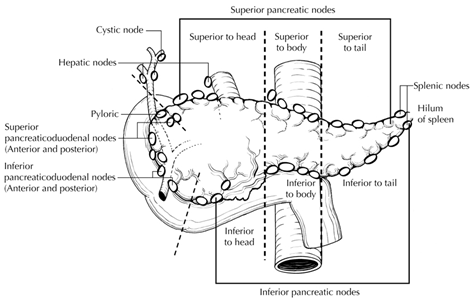 Figure 5. Regional lymph nodes of the pancreas (anterior view). From Greene et al.9 Used with permission of the American Joint Committee on Cancer (AJCC), Chicago, Illinois. The original source for this material is the AJCC Cancer Staging Atlas (2006) published by Springer Science and Business Media LLC, www.springerlink.com. 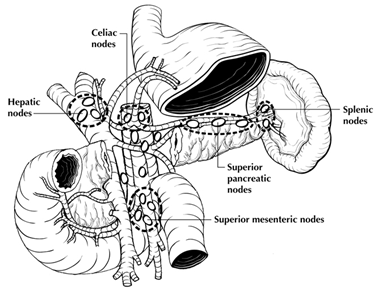 Figure 6. Regional lymph nodes of the pancreas (anterior view with pancreatic body removed to reveal retroperitoneal vessels and lymph nodes). From Greene et al.9 Used with permission of the American Joint Committee on Cancer (AJCC), Chicago, Illinois. The original source for this material is the AJCC Cancer Staging Atlas (2006) published by Springer Science and Business Media LLC, www.springerlink.com.M Category ConsiderationsPeritoneal seeding or positive peritoneal cytology is considered M1.1,18ReferencesAmin MB, Edge SB, Greene FL, et al, eds. AJCC Cancer Staging Manual. 8th ed. New York, NY: Springer; 2017.Chen JW, Bhandari M, Astill DS, et al. Predicting patient survival after pancreaticoduodenectomy for malignancy: histopathological criteria based on perineural infiltration and lymphovascular invasion. HPB (Oxford). 2010;12(2):101-108.Lim JE, Chien MW, Earle CC. Prognostic factors following curative resection for pancreatic adenocarcinoma: a population-based, linked database analysis of 396 patients. Ann Surg. 2003;237(1):74-85.Matsumoto G, Muta M, Tsuruta K, Horiguchi S, Karasawa K, Okamoto A. Tumor size significantly correlates with postoperative liver metastases and COX-2 expression in patients with resectable pancreatic cancer. Pancreatology. 2007;7(2-3):167-173.Moon HJ, An JY, Heo JS, Choi SH, Joh JW, Kim YI. Predicting survival after surgical resection for pancreatic ductal adenocarcinoma. Pancreas. 2006;32(1):37-43.Saka B, Balci S, Basturk O, et al. Pancreatic ductal adenocarcinoma is spread to the peripancreatic soft tissue in the majority of resected cases, rendering the AJCC T-stage protocol (7th Edition) inapplicable and insignificant: a size-based staging system (pT1: ≤2, pT2: >2-≤4, pT3: >4 cm) is more valid and clinically relevant. Ann Surg Oncol. 2016;23(6):2010-2018.Allen PJ, Kuk D, Castillo CF, et al. Multi-institutional validation study of the American Joint Commission on Cancer (8th Edition) changes for T and N staging in patients with pancreatic adenocarcinoma. Ann Surg. 2017;265(1):185-191.Nakagohri T, Kinoshita T, Konishi M, Inoue K, Takahashi S. Survival benefits of portal vein resection for pancreatic cancer. Am J Surg. 2003;186(2):149-153.Greene FL, Compton, CC, Fritz AG, et al, eds. AJCC Cancer Staging Atlas. New York, NY: Springer; 2006.Garcea G, Dennison AR, Ong SL, et al. Tumour characteristics predictive of survival following resection for ductal adenocarcinoma of the head of pancreas. Eur J Surg Oncol. 2007;33(7):892-897.Geer RJ, Brennan MF. Prognostic indicators for survival after resection of pancreatic adenocarcinoma. Am J Surg. 1993;165(1):68-73.House MG, Gonen M, Jarnagin WR, et al. Prognostic significance of pathologic nodal status in patients with resected pancreatic cancer. J Gastrointest Surg. 2007;11(11):1549-1555.Pawlik TM, Gleisner AL, Cameron JL, et al. Prognostic relevance of lymph node ratio following pancreaticoduodenectomy for pancreatic cancer. Surgery. 2007;141(5):610-618.Tomlinson JS, Jain S, Bentrem DJ, et al. Accuracy of staging node-negative pancreas cancer: a potential quality measure. Arch Surg. 2007;142(8):767-773; discussion 773-774.Schwarz RE, Smith DD. Extent of lymph node retrieval and pancreatic cancer survival: information from a large US population database. Ann Surg Oncol 2006;13(9):1189-1200.Strobel O, Hinz U, Gluth A, et al. Pancreatic adenocarcinoma: number of positive nodes allows to distinguish several N categories. Ann Surg. 2015;261(5):961-969.Olca B, Burcu S, Serdar B, et al. Substaging of lymph node status in resected pancreatic ductal adenocarcinoma has strong prognostic correlations: proposal for a revised N classification for TNM staging. Ann Surg Oncol. 2015;22:1187-1195.Wittekind C, Greene FL, Hutter RVP, Sobin LH, Henson DE, eds. TNM Supplement: A Commentary on Uniform Use. 3rd ed. New York, NY: Wiley-Liss; 2003.J. Additional FindingsPancreatic Intraepithelial Neoplasia (PanIN)Noninvasive lesions of the ductal epithelium often are found in the pancreatic parenchyma surrounding ductal adenocarcinoma. These lesions are collectively known as pancreatic intraepithelial neoplasia (PanIN). PanINs were previously classified into 3 grades.1 The most recent consensus recommends a 2-tier grading scheme for better reproducibility and for better alignment of the grades with treatment options.2 A similar 2-tier scheme is recommended for noninvasive MCN and intraductal papillary mucinous neoplasm (IPMN).3Normal		Nonmucinous flattened or cuboidal epithelium without dysplasiaPanIN, low grade	Includes flat mucinous epithelium without dysplasia (PanIN-1A), papillary mucinous epithelium without dysplasia (PanIN-1B) and flat or papillary mucinous epithelium with mild-to-moderate dysplasia featuring mild-to-moderate nuclear irregularity, hyperchromasia, and loss of polarity (PanIN-2)PanIN, high grade	Flat or papillary mucinous epithelium with severe dysplasia (marked nuclear irregularity, hyperchromasia, and loss of polarity), often with cribriforming and intraluminal blebbing (budding off of noncohesive cells), corresponds to carcinoma in situHigh-grade PanIN at the resection margins of an otherwise completely resected malignancy should be noted in the pathology report. In this setting, the biologic significance of PanIN of any grade remains unclear. The presence of dysplasia at the margin of a noninvasive IPMN is also uncertain. The highest grade even if focal determines the final grade. For IPMN and MCN, the extent of high-grade dysplasia can be recorded, but does not currently have clinical relevance.Other FindingsIn addition to the examination of other tissues and organs that are part of pancreaticoduodenectomy specimens, pathologic evaluation may also include examination of the gastric antrum for gastritis (eg, Helicobacter pylori gastritis or chemical gastritis) and the duodenum for duodenitis, peptic ulcer disease, and ampullitis.ReferencesHruban RHMD, Adsay NVMD, Albores-Saavedra JMD, et al. Pancreatic intraepithelial neoplasia: a new nomenclature and classification system for pancreatic duct lesions. Am J Surg Pathol. 2001;25:579-586.Basturk O, Hong SM, Wood LD, et al. A revised classification system and recommendations from the Baltimore consensus meeting for neoplastic precursor lesions in the pancreas. Am J Surg Pathol. 2015;39:1730-1741.Adsay V, Mino-Kenudson M, Furukawa T, et al; Members of Verona Consensus Meeting, 2013. Pathologic evaluation and reporting of intraductal papillary mucinous neoplasms of the pancreas and other tumoralintraepithelial neoplasms of pancreatobiliary tract: recommendations of Verona Consensus Meeting. Ann Surg. 2016;263(1):162-177.ProcedureDescriptionResectionIncludes specimens designated pancreatectomy, partial or total, and pancreaticoduodenectomy (Whipple resection)Tumor TypeDescriptionCarcinomaInvasive carcinomas including small cell and large cell (poorly differentiated) neuroendocrine carcinoma.ProcedureBiopsyEnucleation (excisional biopsy)Primary resection specimen with no residual cancer (eg, following neoadjuvant therapy)Cytologic specimensTumor TypeIntraductal papillary mucinous neoplasm without associated invasive carcinomaMucinous cystic neoplasm without associated invasive carcinomaWell-differentiated neuroendocrine tumor (consider Pancreas Endocrine protocol)Ampullary tumors (consider Ampulla of Vater protocol)Lymphoma (consider the Hodgkin or non-Hodgkin Lymphoma protocols)Sarcoma (consider the Soft Tissue protocol)DescriptionTumor Regression Score No viable cancer cells (complete response)0Single cells or rare small groups of cancer cells (near complete response)1Residual cancer with evident tumor regression, but more than single cells or rare small groups of cancer cells (partial response)2Extensive residual cancer with no evident tumor regression (poor or no response)3